Latino Mental Health - Be part of the Solution!!!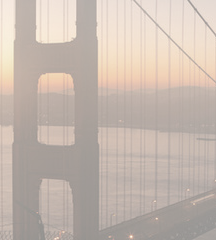 American Society of Hispanic PsychiatryMay 18th, 2019Annual MeetingSan Francisco, CAPROGRAM3:00 - 3:15 pm		OPENING REMARKS			  Bernardo Ng, MD3:15 - 4:00 pm		KEYNOTE LECTURE			Substance Use Disorders and Latinos		  Ivan Montoya, MPH, MD 4:00 - 5:20 pm		DON QUIXOTE AWARD (contest)			Oral presentation of Award finalists5:20 - 5:30 pm		BREAK5:30 - 6:00 pm		FEEDBACK TO RESEARCHERS	  Scientific Committee6:00 - 7:00 pm		ALVARO CAMACHO LECTURE					Physician Suicide				  Ruby Castilla, MD7:00 - 10:00 pm	DON QUIXOTE AWARD (presentation) 					Meet the Mentor			Social EventIvan Montoya, MPH, MDDr. Montoya is NIDA’s Deputy Director. He is a psychiatrist and epidemiologist who specializes in the development of therapeutics for Substance Use Disorders (SUDs). He provides programmatic oversight for grants and contracts in DTMC, and manages activities and resources of the Division involved in the research of new therapeutics and the medical consequences of SUDs. He also provides medical oversight to grants and contracts, as well as supports NIDA’s implementation of NIH wide policies for the Clinical Trials Stewardship Initiative. He leads NIDA’s marijuana medications development initiative and the recently published funding opportunity for the development of medications to prevent opioid use disorders and overdose, which is part of the NIH’s Public Private Partnership to combat the opioid use crisis. He collaborates with the IRP in research projects, with NIDA’s International Office in the Latin American Initiative, and is a member of several scientific interest workgroups. Previous experience includes seven years as a clinical investigator in the Intramural Research Program of NIDA, and four years in academia. He joined NIDA in December 1999.Scientific CommitteeRuby CastillaJuan GallegoNancy ColimonPamela MontanoBernardo NgFor more information contact:  Bernardo Ng, MD at:  president@americansocietyhispanicpsychiatry.comor Frances Bell at:  francesrotonbell@gmail.com